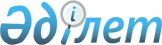 "Әйтеке би ауданында әлеуметтік көмек көрсету, мөлшерлерін белгілеу және мұқтаж азаматтардың жекелеген санаттарының тізбесінайқындау қағидаларын бекіту туралы" аудандық мәслихаттың 2016 жылғы 14 қаңтардағы № 292 шешіміне өзгерістер мен толықтыру енгізу туралы
					
			Күшін жойған
			
			
		
					Ақтөбе облысы Әйтеке би аудандық мәслихатының 2016 жылғы 29 желтоқсандағы № 96 шешімі. Ақтөбе облысының Әділет департаментінде 2017 жылғы 18 қаңтарда № 5230 болып тіркелді. Күші жойылды - Ақтөбе облысы Әйтеке би аудандық мәслихатының 2017 жылғы 22 қарашадағы № 159 шешімімен
      Ескерту. Күші жойылды - Ақтөбе облысы Әйтеке би аудандық мәслихатының 22.11.2017 № 159 (алғаш ресми жарияланған күннен кейін күнтізбелік он күн өткен соң қолданысқа енгізіледі) шешімімен.
      Қазақстан Республикасының 2001 жылғы 23 қаңтардағы "Қазақстан Республикасындағы жергілікті мемлекеттік басқару және өзін-өзі басқарутуралы" Заңының 6 бабына, Қазақстан Республикасының 2008 жылғы 4 желтоқсандағы Бюджет кодексінің 56 бабының 1 тармағының 4) тармақшасына және Қазақстан Республикасының Үкіметінің 2013 жылғы 21 мамырдағы № 504 "Әлеуметтік көмек көрсетудің, оның мөлшерлерін белгілеудің және мұқтаж азаматтардың жекелеген санаттарының тізбесін айқындаудың үлгілік қағидаларын бекіту туралы" қаулысына сәйкес, Әйтеке би аудандық мәслихаты ШЕШІМ ҚАБЫЛДАДЫ:
      1. Аудандық мәслихаттың 2016 жылғы 14 қаңтардағы № 292"Әйтеке би ауданында әлеуметтік көмек көрсету, мөлшерлерін белгілеу және мұқтаж азаматтардың жекелеген санаттарының тізбесін айқындау қағидаларын бекіту туралы" (нормативтік құқықтық актілердің мемлекеттік тіркеу тізілімінде № 4733 тіркелген, 2016 жылы 3 наурызында"Жаңалық жаршысы" газетінде жарияланған) шешіміне келесідей өзгерістер мен толықтыру енгізілсін:
      көрсетілген шешіммен бекітілген Әйтеке би ауданында әлеуметтік көмек көрсету, мөлшерлерін белгілеу және мұқтаж азаматтардың жекелеген санаттарының тізбесін айқындау қағидаларында:
      2 тармақта:
      мынадай мазмұндағы 1) тармақшамен толықтырылсын:
      "1) Азаматтарға арналған үкімет" корпорациялық емес акционерлік қоғамының мемлекеттік копорациясы Ақтөбе облысы бойынша филиалы – Әлеуметтік төлемдерді ведомтсвоаралық есептеу орталығы" Департаментінің Әйтеке би аудандық бөлімшесі (бұдан әрі – уәкілетті ұйым);";
      1) тармақша 1-1) тармақша болып есептелсін;
      8) тармақша алып тасталсын;
      17 тармақтың 6) тармақшасы және 18 тармақтың 6) тармақшасы алып тасталсын.
      2. Осы шешім оның алғашқы ресми жарияланған күнінен кейін күнтізбелік он күн өткен соң қолданысқа енгізіледі.
					© 2012. Қазақстан Республикасы Әділет министрлігінің «Қазақстан Республикасының Заңнама және құқықтық ақпарат институты» ШЖҚ РМК
				
      Аудандық мәслихат
сессия төрағасы
Б.Сейлханов

Аудандық мәслихаттыңхатшысыЕ.Таңсықбаев

      "КЕЛІСІЛДІ"
Ақтөбе облыстықжұмыспенқамтуды
үилестіру және әлеуметтік бағдарламалар
басқармасының басшысы 
_________________________ Қ.Отаров
"_____"__________________2017 ж.
